AGENDAMENTO DE BANCA DE MESTRADOSegundo o regulamento geral, as bancas de mestrado são compostas por: “orientador mais dois titulares, sendo um externo ao programa, e dois suplentes, sendo um externo ao programa”. Seguindo esses critérios, preencha a tabela (de forma digitada) e submeta à secretaria.Local e Data: _________________________, ____ / _____/______ Declaro que estou de acordo com o trabalho e com a banca examinadora.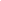 (Orientador)ATENÇÃO: Se algum membro precisar de auxílio para a vinda, entre em contato com a coordenação para saber se há recurso disponível e providenciar o pedido.DADOS DA BANCADADOS DA BANCADADOS DA BANCADADOS DA BANCADADOS DA BANCADADOS DA BANCADADOS DA BANCADADOS DA BANCADADOS DA BANCADADOS DA BANCADADOS DA BANCADADOS DA BANCADADOS DA BANCADADOS DA BANCADiscenteOrientadores (principal e coorientador e/ou 2º orientador, se houver)Orientadores (principal e coorientador e/ou 2º orientador, se houver)Orientadores (principal e coorientador e/ou 2º orientador, se houver)Mês/ano de ingressoMês/ano de ingresso___/_______/_______/_______/____Data da BancaData da BancaData da Banca___/___/___Hora____:________:____Local (se banca virtual, inserir link da reunião)Local (se banca virtual, inserir link da reunião)Local (se banca virtual, inserir link da reunião)Local (se banca virtual, inserir link da reunião)Local (se banca virtual, inserir link da reunião)Local (se banca virtual, inserir link da reunião)Local (se banca virtual, inserir link da reunião)BANCA EXAMINADORA - TITULARESBANCA EXAMINADORA - TITULARESBANCA EXAMINADORA - TITULARESBANCA EXAMINADORA - TITULARESBANCA EXAMINADORA - TITULARESBANCA EXAMINADORA - TITULARESBANCA EXAMINADORA - TITULARESBANCA EXAMINADORA - TITULARESBANCA EXAMINADORA - TITULARESBANCA EXAMINADORA - TITULARESBANCA EXAMINADORA - TITULARESBANCA EXAMINADORA - TITULARESBANCA EXAMINADORA - TITULARESBANCA EXAMINADORA - TITULARESFunçãoFunçãoFunçãoFunçãoNome completoNome completoNome completoNome completoNome completoNome completoNome completoNome completoCPF (obrigatório para externos)Instituição/ EstadoPresidente (um dos orientadores)Presidente (um dos orientadores)Presidente (um dos orientadores)Presidente (um dos orientadores)1º titular (externo ao programa):1º titular (externo ao programa):1º titular (externo ao programa):1º titular (externo ao programa):2º titular (interno ou externo): 2º titular (interno ou externo): 2º titular (interno ou externo): 2º titular (interno ou externo): BANCA EXAMINADORA - SUPLENTEBANCA EXAMINADORA - SUPLENTEBANCA EXAMINADORA - SUPLENTEBANCA EXAMINADORA - SUPLENTEBANCA EXAMINADORA - SUPLENTEBANCA EXAMINADORA - SUPLENTEBANCA EXAMINADORA - SUPLENTEBANCA EXAMINADORA - SUPLENTEBANCA EXAMINADORA - SUPLENTEBANCA EXAMINADORA - SUPLENTEBANCA EXAMINADORA - SUPLENTEBANCA EXAMINADORA - SUPLENTEBANCA EXAMINADORA - SUPLENTEBANCA EXAMINADORA - SUPLENTE1º suplente (externo ao programa):1º suplente (externo ao programa):1º suplente (externo ao programa):1º suplente (externo ao programa):2º suplente (interno ou externo):2º suplente (interno ou externo):2º suplente (interno ou externo):2º suplente (interno ou externo):OBSERVAÇÕESOBSERVAÇÕESOBSERVAÇÕESOBSERVAÇÕESOBSERVAÇÕESOBSERVAÇÕESOBSERVAÇÕESOBSERVAÇÕESOBSERVAÇÕESOBSERVAÇÕESOBSERVAÇÕESOBSERVAÇÕESOBSERVAÇÕESOBSERVAÇÕESObservações (informar se alguém participará por videoconferência, ou qualquer outro caso excepcional)Observações (informar se alguém participará por videoconferência, ou qualquer outro caso excepcional)Observações (informar se alguém participará por videoconferência, ou qualquer outro caso excepcional)Observações (informar se alguém participará por videoconferência, ou qualquer outro caso excepcional)Observações (informar se alguém participará por videoconferência, ou qualquer outro caso excepcional)Observações (informar se alguém participará por videoconferência, ou qualquer outro caso excepcional)Observações (informar se alguém participará por videoconferência, ou qualquer outro caso excepcional)Observações (informar se alguém participará por videoconferência, ou qualquer outro caso excepcional)Observações (informar se alguém participará por videoconferência, ou qualquer outro caso excepcional)Título da DissertaçãoTítulo da DissertaçãoTítulo da DissertaçãoTítulo da DissertaçãoTítulo da DissertaçãoNúmero de páginasNúmero de páginasNúmero de páginasNúmero de páginasNúmero de páginasResumo (até 500 palavras)Resumo (até 500 palavras)Resumo (até 500 palavras)Resumo (até 500 palavras)Resumo (até 500 palavras)Palavras-ChavePalavras-ChavePalavras-ChavePalavras-ChavePalavras-ChaveTítulo em InglêsTítulo em InglêsTítulo em InglêsTítulo em InglêsTítulo em InglêsResumo em Inglês (Abstract)Resumo em Inglês (Abstract)Resumo em Inglês (Abstract)Resumo em Inglês (Abstract)Resumo em Inglês (Abstract)Palavras-Chave em Inglês (Keywords)Palavras-Chave em Inglês (Keywords)Palavras-Chave em Inglês (Keywords)Palavras-Chave em Inglês (Keywords)Palavras-Chave em Inglês (Keywords)